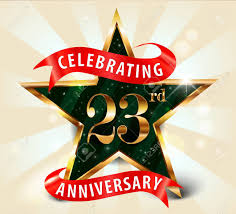                                                                                  						       Class Schedule: Spring 2020   Weekday classes meet: 4:45pm-10:30pm  If we have Saturday classes: 9-6pm  Mod 5 are most Saturdays & select eves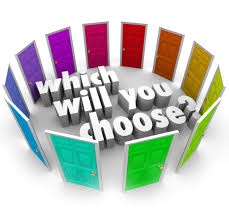 Mod 1 Feb 6, 13, 17 &20th Mod 2 Feb 24, 27, Mar 2 &5th Mod 3 Mar 9, 12,16 &23rd Mod 4 Mar 26, 30, Apr 2 &6th National Prep Apr 9, 13 &16th Mod 5 Mar 28 – Apr 18th (Sat.’s)Please note: If you choose to pay with a credit card, there is a 4% convenience charge added. If you choose a package and don’t complete the program, refunds are based as if you chose the “pay per module” option above. In other words, you are refunded the ala carte price less your cancellation fee noted in your contract. Your tuition is valid for 12 months from the date you begin. If you don’t finish within that time frame your tuition is forfeited. A high school diploma or GED is required and you should have no disqualifying or pending criminal convictions (misdemeanor or felony) from NY or anywhere. There are no hidden fees with our school. Your $225 National Exam Fee is NOT included in your tuition (you will pay that to PSI, then pay NYS DOS $250 for your initial license [just $100 every 2 years thereafter to renew]).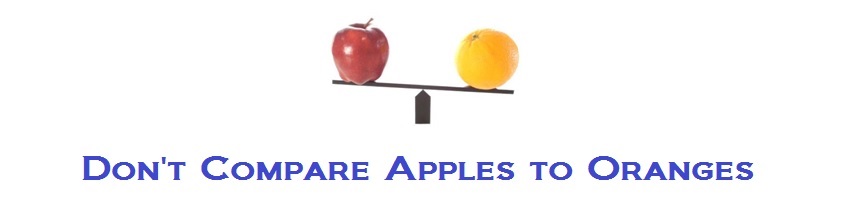  Not all HOME INSPECTION LICENSING SCHOOLS are the same…Do you include text/manuals in your package price?			YES          No 				Do you include an audio CD that reviews complex termsI can listen to in my car for maximum Exam Review opportunities?		YES	NoDo you include a DEFECT disk with THOUSANDS of defects typically found with thorough explanations in your package? 	YES	No		Do you use State Certified EXPERIENCED instructors who hold, and have held home inspection teaching credentials from multiplestates (such as Florida, New York, Connecticut & Massachusetts)? 	YES	NoDo you include THOUSANDS of online practice questions that nearly MIRROR the NYS exam based on hundreds of student accounts?   	YES     	NoDo you offer additional certifications so graduates can STAND OUT from the crowd like RADON, CERTIFIED ENERGY AUDITOR & NYS D.E.C. Certified WOOD INSPECTOR/Technician?		YES	NoDo you offer mostly evening & Saturday classes that accommodate most full-time work & family schedules in less than 2-3 months? 		YES	NoDo you include an ANDROID TABLET, a FREE FOR LIFE report-writing software package (that’s fully customizable) & easy to use?		YES	NoDo you offer a wide variety of packages that even include my first series of CONTINUING education that will save me OVER 20%?		YES	NoAre you the LOWEST price school in the entire area for ALL that’s offered?	YES	No Do you offer ON-SITE demonstration panels & components for maximum HANDS-ON experience so students learn the most? 		YES	NoDo you offer MAKE-UP opportunities in case I have to miss a class occasionally due to work or family obligations? 	 		YES	NoDo you have a 24 hour help/TEXT line that answers questions or helps out while I’m a student at your school? 				YES           No	Are you a FULL-SERVICE real estate school that I can walk into any week of the year or do you operate out of a temporary space like a hotel?	FULL      Temp.We include a Defect Disk that reviews hundreds and hundreds of possible scenarios you may run across in the field (for all packages $2,195 or higher). Android tablets are included for package 8 if you incl. your first series of CE at the disc. price. Textbook/training manual included (over 800 pages with any package $2,195 or more). Otherwise: $49.99Audio CD that reviews important terms for the School and State examinations. Most schools don’t offer this.Thousands of online practice questions covering EVERY portion of the home & NYS laws pertaining to home inspection.Easy to customize report writing software that you own for life and can be easily emailed to your clients. (Most schools charge an extra fee, require that you affiliate with their franchise or require long-term subscriptions if they even offer a reporting program). This is an EASY to use & modify PDF fillable form. Money-saving packages that allow you to include extra certifications such as: Radon, Wood Inspection & Certified Energy Auditor to the list of services you can provide. For what we provide, we’re the lowest price school in New York State.7 day text/email support to contact the school with questions & assistance with most non-technical course issues.   Just 8 inspections cover the cost of your ENTIRE tuition!FREE Marketing session that covers exactly HOW to get business and HOW to speak to clients to ensure that they hire YOU for their inspection. Most schools don’t offer this.Ability to make-up missed hours relatively easily compared to most schools that make you wait until the program is offered again (a nominal fee applies). Our classes are conveniently held just two evenings per week starting at 4:45pm (just 1 mile northeast of the Airport).We are a full-service real estate school you can depend on year-round (we don’t operate part-time out of a hotel or partner with other entities that train nurse’s aides & barbers down the hall). This is important when you have a problem and need quick follow-up. Review our great comments from past students on Facebook & Google Reviews and judge for yourself.WNY Schoolof Real EstateMost OtherSchools